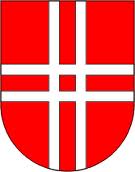 Grad NovskaPRIJEDLOGNACRTPROGRAMAPOTICANJA RAZVOJA MALOG I SREDNJEG PODUZETNIŠTVA GRADA NOVSKE ZA 2021. – 2025.Studeni 2020.…………………………………………………………………………………………………………………………………………………….Naslov dokumentaProgram poticanja razvoja malog i srednjeg poduzetništva Grada Novske za razdoblje 2021. – 2025.Svrha dokumentaOvaj dokument sadrži mjere poticanja koje pomažu malim i srednjim poduzetnicima (skraćeno MSP) u početnim fazama poslovanja, kao i aktivnosti za praćenje ostvarivanja Programa.StatusTekst prihvaćen Odlukom Vijeća Grada Novske KLASA: URBROJ: IzvorGrad Novska UO za gospodarstvo i poljoprivredu, UO za komunalni sustav, prostorno planiranje i zaštitu okolišaUVOD	4CILJEVI RAZVOJA MALOG I SREDNJEG PODUZETNIŠTVA	5MJERE I AKTIVNOSTI U OSTVARIVANJU CILJEVA	5I.IZGRADNJA PODUZETNIČKE INFRASTRUKTURE	6II. POTICAJNE MJERE ZA INVESTICIJE U PODUZETNIČKIM ZONAMA GRADA NOVSKE	6Potpore na naknadu za pravo građenja	6Potpore na prodajnu cijenu  zemljišta	7Promotivne aktivnosti	8III.POTPORE ZA PODUZETNIŠTVO	91.PODUZETNIČKI KREDITI / subvencija kamatne stope	102. POTICANJE RAZVOJA MIKRO, MALOG I SREDNJEG PODUZETNIŠTVA	11Očuvanje i razvoj tradicijskih  i deficitarnih obrtničkih zanimanja	12Potpore za razvoj poduzetništva poduzetnika početnika	12Potpore za razvoj poduzetništva	15Potpore za razvoj poduzetničkih kompetencija	17VI.OSLOBOĐENJE PODUZETNIKA OBVEZA PREMA GRADU	18Smanjenje zakupnine za prostore u vlasništvu Grada	18Oslobođenje plaćanja komunalnog doprinosa	18Oslobođenje plaćanja komunalne  naknade	19VII. POTICANJE RAZVOJA TURIZMA	19Turistička zajednica Grada Novska	19VIII. PRIPREMA PROJEKATA ZA PRIVLAČENJE IZVANPRORAČUNSKIH SREDSTAVA	20IX. PROMOTIVNE AKTIVNOSTI	20Nastupanje na sajmovima	20NAČIN DODJELE POTPORE MALE VRIJEDNOSTI	22POTREBNA DOKUMENTACIJA I POSTUPAK DODJELE POTPORE	22NAMJENSKO KORIŠTENJE SREDSTAVA I POVRAT SREDSTAVA	23KRITERIJI ZA DODJELU POTPORE MALE VRIJEDNOSTI	24OBVEZE KORISNIKA	24ZAVRŠNE ODREDBE	25Sukladno Zakonu o poticanju razvoja malog gospodarstva (''Narodne novine'' broj 29/02, 63/07, 53/12, 56/13 i 121/16) i Zakonu od državnim potporama (''Narodne novine'' broj 47/14 i 69/17)i  Uredbom Komisije (EZ) broj 1407/2013 od 18. prosinca 2013, Gradsko vijeće Grada Novske na xx. sjednici održanoj dana xx. xx. 2020. godine, donijelo jePROGRAMPOTICANJA RAZVOJA MALOG I SREDNJEG PODUZETNIŠTVA GRADA NOVSKAza razdoblje 2021.-2025. godineČlanak 1.Program poticanja malog i srednjeg poduzetništva na području Grada Novske (u daljnjem tekstu: Program) donosi se s ciljem stvaranja poduzetničkog okruženja i jačanja malog i srednjeg poduzetništva na području Grada Novske što u konačnici vodi do povećanja zaposlenosti i stvaranja pozitivne poslovne klime.Člancima 2. i 3. Zakona o poticanju malog gospodarstva propisano je koji gospodarski subjekti čine malo gospodarstvo.Poticanje MSP-a na području Grada Novske provodi se kontinuirano, a program poticanja MSP Grada Novske 2021-2025. izrađen je na osnovu:Strategija razvoja malog i srednjeg poduzetništva RHStrateški razvojni program Grada Novske 2018. do 2023. Članak 2.Ovim Programom se utvrđuje sustav aktivnosti i poticajnih mjera za razvoj MSP koje Grad Novska planira provesti na području Grada Novske preko Upravnog odjela za gospodarstvo i poljoprivredu, Upravnog odjela za komunalni sustav, prostorno planiranje i zaštitu okoliša. Za realizaciju planiranih aktivnosti definiranih ovim Programom sredstva će se osiguravati godišnje u  Planu proračuna za 2021., 2022., 2023., 2024. i 2025. godinu.Članak 3.Program obuhvaća plan aktivnosti koje će Grad Novska poduzimati tijekom razdoblja 2021. – 2025. godine kroz realizaciju pojedinih aktivnosti poticanja malog i srednjeg poduzetništva te poljoprivredne proizvodnje na području Grada Novske. Programom se potiču:Subjekti mikro, malog i srednjeg poduzetništva i obrtništva koji već obavljaju djelatnost Poduzetnici početnici, odnosno poduzetnici koji tek započinju s obavljanjem gospodarske djelatnosti Poljoprivredna gospodarstva koja obuhvaćaju subjekte u poljoprivrednoj proizvodnji i koji nisu registrirani samo za primarnu poljoprivrednu proizvodnju nego obavljaju i dodatnu gospodarsku djelatnost (osim u dijelu mjere Poticanje poljoprivrede i ruralnog razvoja): obiteljska poljoprivredna gospodarstva, obrt, trgovačko društvo, udruge i zadruge registrirane za obavljanje poljoprivredne djelatnosti.Članak 4.Potpore male vrijednosti se dodjeljuju sukladno pravilima Europske unije o pružanju potpore  male vrijednosti poduzetnicima propisanim Uredbom Komisije (EZ) broj 1407/2013 od 18. prosinca 2013. o primjeni članaka 107. i 108. Ugovora o funkcioniranju Europske unije na de minimis potpore (Službeni vjesnik Europske unije L 352/1) – u daljnjem tekstu: Uredba o potporama male vrijednosti.Članak 5.Korisnici potpora mogu biti:- obrti, mikro, mala i srednja trgovačka društva, djelatnosti slobodnih zanimanja, osobe koje imaju registriranu kućnu radinost ili sporedno zanimanje i posluju duže od jedne godine od dana objave Javnog poziva i imaju registrirano sjedište ili djelatnost obavljaju u Poslovnoj jedinici/Podružnici na području Grada Novske,-obrti, mikro, mala i srednja trgovačka društva, djelatnosti slobodnih zanimanja, osobe koje imaju registriranu kućnu radinost ili sporedno zanimanje (poduzetnici početnici) koji posluju do jedne godine od dana objave Javnog poziva i imaju sklopljen ugovor s HZZ-om za mjeru samozapošljavanja, - obiteljska poljoprivredna gospodarstva, obrt, trgovačko društvo, udruge i zadruge registrirane za obavljanje poljoprivredne djelatnosti uz postojanje registracije i dodatne gospodarske djelatnosti (osim u dijelu mjere Poticanje poljoprivrede i ruralnog razvoja) - u daljnjem tekstu: korisnici potpora.''Sukladno Uredbi o potporama male vrijednosti, korisnik potpore male vrijednosti je svaka fizička i pravna osoba koja obavljajući gospodarsku djelatnost, sudjeluje u prometu roba i usluga, a prima potporu male vrijednosti bez obzira na njezin oblik i namjenu, a djeluje kao jedan poduzetnik.Za korisnike potpora koji su u sustavu PDV-a, troškovi PDV-a nisu prihvatljivi troškovi odobravanja potpora.Članak 5a.Sukladno strateškim dokumentima Županije i Grada, Program će se temeljiti na realizaciji sljedećih ciljeva:stvaranje pozitivne poduzetničke klime,povećanja broja poduzetnika,povećanja broja zaposlenih,povećanje proizvodnje,jačanje konkurentske sposobnosti,podizanje konkurentnosti gospodarstva Grada Novske (ulaganje u obrazovanje, nove tehnologije i sl.),rad na povezivanju gospodarskih subjekata,uvođenje i primjena novih tehnologijaIzgradnja poduzetničke infrastrukturePoticajne mjere za investicije u poduzetničkim zonama Grada Novske Potpore za poduzetništvoOslobađanje poduzetnika obveza prema Gradu NovskaPoticanje razvoja turizmaPriprema projekata za privlačenje izvanproračunskih sredstavaPromotivne aktivnostiČlanak 6.Potrebe gospodarskog razvitka grada Novske i poboljšanje opće poslovne klime potaknuli su osnivanje Poduzetničkih zona kao uređenog i urbanog prostora koji može prihvatiti nove gospodarske sadržaje i osigurati prostor za razvitak novih gospodarskih subjekata. Mjera 1.2.1. Izgradnja poduzetničke infrastrukture definirana je u svrhu ispunjenja Strateškog cilja 1. – razvijeno i konkurentno gospodarstvo zasnovano na načelima održivosti u sklopu Prioriteta 1.2. jačanje malog i srednjeg poduzetništva i obrtništva na osnovu lokalnih potencijala.Grad Novska kontinuirano ulaže u razvoj poduzetničke infrastrukture za što izdvaja sredstva na bazi godišnjih proračuna Grada i definiranih projekata. Daljnji projekti koji su u planu za realizaciju su izgradnja industrijskog kolosijeka u Poduzetničkoj zoni Novska kao i ulaganje u izgradnju kanalizacije, trafo stanice itd. Sredstva se planiraju u:-	Razdjelu 003 – UO za komunalni sustav, prostorno planiranje i zaštitu okolišaČlanak 7.Poticajne mjere za investicije u poduzetničkim zonama definirane na osnovu Mjere 1.2.6. Kreiranje povoljne poduzetničke klime za ulaganja domaćih i stranih investitora, a u sklopu Prioriteta 1.2. jačanje malog i srednjeg poduzetništva i obrtništva na osnovu lokalnih potencijala radi ostvarenja Strateškog cilja 1. – razvijeno i konkurentno gospodarstvo zasnovano na načelima održivosti.Navedene poticajne mjere usmjerene su na poticanje investicijskih ulaganja u svrhu novog zapošljavanja te su potpore definirane sukladno planiranom broju novozaposlenih radnika.1.Naknada za pravo građenjapočetna naknada za pravo građenja u poduzetničkim zonama  iznosi 0,20 kn/m² mjesečnoprilikom zaključenja Ugovora o pravu građenja, izabranom ponuditelju odobriti će se potpora na ime naknade za pravo građenja, ovisno o broju osoba koje će se zaposliti, prema slijedećoj tablici:Tablica 1: Uvjeti za ostvarivanje poticaja – Pravo građenja2. Prodaja zemljištakupoprodajna cijena bit će određena temeljem procjene ovlaštenog sudskog vještaka, izvršene prije raspisivanja natječaja za prodaju zemljištaprilikom zaključenja Ugovora o kupoprodaji zemljišta, izabranom ponuditelju odobriti će se potpora na ime kupoprodajne cijene zemljišta, ovisno o broju osoba koje će se zaposliti, prema sljedećoj tabliciTablica 2: Uvjeti za ostvarivanje poticaja – Kupoprodaja zemljišta Maksimalni intenzitet potpore: Sukladno članku 3. Uredbe o potporama male vrijednosti, ukupni iznos potpora male vrijednosti koji je dodijeljen jednom poduzetniku ne smije prijeći iznos od 200.000,00 EUR-a tijekom trogodišnjeg fiskalnog razdoblja.Investitor je dužan, u skladu s poslovnim planom iz ponude, u roku tri godine od početka poslovanja zaposliti onaj broj radnika za koji je dobio poticaj na kupoprodajnu cijenu odnosno poticaj na pravo građenja.U slučaju da investitor ne ispuni obvezu zapošljavanja određenog broja radnika za koji je dobio poticaj, dužan je nakon isteka tri godine od početka poslovanja vratiti razliku iznosa poticaja koje je ostvario prilikom zaključivanja Ugovora i poticaja kojeg je trebao ostvariti prema stvarno zaposlenom broju radnika sukladno uvjetima za ostvarivanje prava na poticaje iz Tablice 1. i Tablice 2. Programa za poticanje razvoja MSP. Za izbor najpovoljnije ponude za prodaju zemljišta ili za dodjelu prava građenja određuju se slijedeći kriteriji:kriterij ukupne vrijednosti ulaganja izražene u EUR-imakriterij broja zaposlenih osoba.Svakom od navedenih kriterija dodjeljuje se određeni broj bodova na slijedeći način:za kriterij ukupne vrijednosti ulaganja bodovi se dodjeljuju tako da se na vrijednost ulaganja do 999.999 EUR može ostvariti najviše 0,99 bodova, na vrijednost od 1.000.000 do 99.999.999 EUR može se ostvariti od 1,00 do najviše 99,99 bodova itd.za kriterij broja osoba koje će se zaposliti, svakoj osobi koja će se zaposliti dodjeljuje se 1 bod.Najpovoljnija ponuda je ona ponuda koja ostvari najveći broj zbrojem ostvarenih bodova prema kriteriju ukupne vrijednosti ulaganja i kriteriju broja osoba koje će se zaposliti.U slučaju da dvije ili više ponuda ostvare isti broj bodova prema prethodnom kriteriju, najpovoljnija ponuda biti će ona koja sadrži najveću ponuđenu cijenu zemljišta ili naknade prava građenja.Sredstva ostvarena prodajom zemljišta unutar Zone dalje će se reinvestirati u Poduzetničku zonu u smislu ulaganja u potrebnu infrastrukturu.3. Ustupanje angažirane snage električne energije Investitori u poduzetničkim zonamaKorisnici pravo na ovu mjeru ostvaruju temeljem potpisanog kupoprodajnog Ugovora te izvršenih obveza po istom, a nakon izgradnje objekata za proizvodno-gospodarsku namjenu.Ustupanje angažirane snage dodjeljivati će se do iskorištenja vršne snage kojom raspolaže Grad Novska.Promotivne aktivnosti planirane su u okviru provedbe Programa 1031 GOSPODARSTVO:nastupanje na sajmovima; promocija investicija i pozitivnog investicijskog okruženja te marketinške aktivnosti.Osnovne značajke zone koje će se aktivno promovirati u 2021.-2025. godini su: veličina zonapovoljan geostrateški položajcijena zemljištakomunalna opremljenostpoticajne mjere Grada Novske (oslobođenje plaćanja komunalne naknade u prve dvije godine poslovanja, oslobođenje plaćanja komunalnog doprinosa sukladno Odluci o komunalnom doprinosu)Učinkovitost ovih poticajnih mjera biti će moguće pratiti uz pomoć slijedećih čimbenika:broj pisama namjere potencijalnih ulagača broj poduzetnika u zonamabroj novozaposlenih radnika Kao i za sve investicije, nepovoljna gospodarska kretanja u RH mogu pridonijeti smanjenom interesu za pokretanje ulaganja.Članak 8.Programom se utvrđuju mjere i aktivnosti koje izravno pridonose razvoju obrta, malog i srednjeg poduzetništva na području Grada Novske za razdoblje od 2021. do 2025. godine kroz provedbu programa:Poduzetnički kreditiPoticanje razvoja mikro, malog i srednjeg poduzetništvaPodizanje kvalitete poduzetničke infrastruktureGrad Novska će poticati rad Razvojne agencije Grada Novske NORA, a koja će glavninu svojih aktivnosti usmjeriti na rast i razvoj poduzetništva na području Grada na sljedeći način:Apliciranje projektnih ideja zainteresiranih na raspisane javne poziveInformiranje potencijalnih korisnika o postojećim javnim pozivima i načinima financiranja poslovnih idejaPoslovno savjetovanje i izrada poslovnih rješenjaPružanje poslovne podrške kroz edukacije i savjetovanjaIndividualni sastanci Informiranje putem dostupnih medija itd.Razvojna agencija Grada Novske NORA mora postati potporna poduzetnička institucija na raspolaganju svim dionicima lokalne zajednice – od Grada Novske preko gospodarskog sektora pa sve do civilnog društva i ustanova u vlasništvu Grada. Sredstva za rad Razvojne agencije Grada Novske će biti osigurana na razini godišnjeg proračuna u Razdjelu  004 – UO za gospodarstvo i poljoprivredu Razvojna agencija Grada Novske NORA potpisala je Ugovor s Gradom te će se sredstva isplaćivati prema Ugovoru. Razvojna agencija će Izvješćem o radu pravdati utrošena sredstva pred Gradskim vijećem Grada Novske, a sve prema Programu rada Razvojne agencije koji mora biti prihvaćen od strane Upravnog vijeća Razvojne agencije Grada Novske Nora.  Informacija o broju edukacija, savjetovanja, apliciranih projekata od strane Razvojne agencije Grada Novske NORA kroz Izvješće o radu.Članak 9.Projekt Poduzetnički krediti provodi se u partnerstvu sa Sisačko-moslavačkom županijom na temelju Ugovora o provedbi projekta Poduzetnički krediti sklopljenog za svaku godinu između poslovnih banaka, Sisačko-moslavačka županije i JLS koje su partneri u provedbi istog. Sisačko-moslavačka županija subvencionira 2% kamata na kredite kojima se financiraju nove investicije u proizvodnji i refinanciraju postojeći nepovoljni krediti koji su iskorišteni za financiranje novih investicija u proizvodnji, a 1% kamata na kredite za ostale namjene po Projektu. Grad Novska subvencionira 2% kamata od utvrđenog iznosa kamate na kredite kojima se financiraju nove investicije u proizvodnji i refinanciraju postojeći nepovoljni krediti koji su iskorišteni za financiranje novih investicija u proizvodnji.Cilj je kroz subvencije postići rasterećenje gospodarskih subjekata pri otplati poduzetničkih kredita. Realizacijom ove aktivnosti pridonijeti će se razvoju i povećanju obrta, malih i srednjih poduzetnika na području Grada, povećanju investicijskih ulaganja i povećanje zaposlenosti. Sredstva će biti osigurana na razini godišnjeg proračuna Grada Novske.Sredstava se dodjeljuju na temelju Natječaja za dodjelu poduzetničkih kredita kojeg objavljuje i provodi Sisačko-moslavačka županija za svaku godinu. Mikro, mala i srednja trgovačka društva i obrti koji imaju registrirano sjedište ili podružnicu/poslovnu jedinicu na području obuhvata Grada Novske pod uvjetom da je predmetni kredit namijenjen za ulaganje na području Grada Novska.Pokazatelji uspješnosti će biti mjerljivi :brojem i vrijednosti novih investicija brojem novozaposlenih radnika.Kao i kod svih investicija rizik predstavljaju nepovoljna gospodarska kretanja koja pridonose bojazni za očekivani napredak u poslovanju, a time i smanjivanje interesa za nova ulaganja. Članak 10.Programom se osiguravaju sredstva za sufinanciranje troškova ulaganja u pokretanje i razvoj poslovanja mikro, malih i srednjih poduzetnika i obrtnika.Program se provodi kroz mjere kako slijedi:MJERA 1. Očuvanje i razvoj tradicijskih i deficitarnih obrtničkih zanimanjaMJERA 2. Potpore za razvoj poduzetništva poduzetnika – početnika2.1. Potpora za poduzetnike-početnike s ostvarenom potporom HZZ-a2.2. Potpora za poduzetnike-početnike s ostvarenom potporom HZZ-a u sektoru gaming industrije MJERA 3. Potpore za razvoj poduzetništva3.1. Poticanje razvoja postojećih poduzetnika3.2. Sufinanciranje novog zapošljavanjaMJERA 4. Potpore jačanju poduzetničkih kompetencijaCilj je kroz sufinanciranje postojećih poduzetnika omogućiti dodatni razvoj djelatnosti, usavršavanje djelatnika i očuvanje radnih mjesta, a kroz sufinanciranje poduzetnika-početnika otvaranje novih radnih mjesta, smanjenje broja nezaposlenih, omogućavanje ostvarivanja poduzetničkih ideja i ostanak radno aktivnog stanovništva na području Grada Novske. Uvođenje novih tehnologija, novih usluga i proizvoda će također biti cilj gradskih mjera poticanja malog i srednjeg poduzetništva.Sredstva za mjere poticanja razvoja mikro, malog i srednjeg poduzetništva Grada Novske osigurat će se u godišnjem proračunu, u razdjelu 004 - UO za gospodarstvo i poljoprivredu.Ova pomoć je planirana za mikro, mala i srednja trgovačka društva i obrte, koji obavljaju djelatnost na području Grada Novske. Pokazatelji uspješnosti će biti mjerljivi :brojem i vrijednosti novih investicija brojem novozaposlenih radnika.Kao i kod svih investicija rizik predstavljaju nepovoljna gospodarska kretanja koja pridonose bojazni za očekivani napredak u poslovanju, a time i smanjivanje interesa za nova ulaganja. Članak 11.Članak 12.Gradonačelnik je ovlašten u Odluci o raspisivanju Javnog poziva odrediti: dokumentaciju koja će se zatražiti od sudionika Javnog pozivanačin odobravanja potporerok u kojem se potpora mora utrošitinačin kontrole utroška odobrene potporeoblik i način izvještavanja o namjenskom trošenju sredstava potporemjere osiguranja za danu potporupovrat sredstava potpore ako Korisnik ne utroši potporu ili ako potporu nenamjenski utroši, odnosno ako je potporu ostvario temeljem neistinitih izjava, lažnih potvrda i sl. Članak 13.        PODMJERA 3.2.                       Sufinanciranje novog zapošljavanja Članak 14.Članak 15.Grad Novska kao jedinica lokalne samouprave planira  tijekom 2021.-2025. godine u svrhu poticanja razvoja malog i srednjeg poduzetništva poduzimati mjere koje će biti direktno usmjerene na jačanje financijske snage poduzetnika.Kroz smanjenje troškova poslovanja poticati otvaranje novih gospodarskih subjekata malog i srednjeg poduzetništva te na isti način olakšati poslovanje postojećim poslovnim subjektima.Pokazatelji uspješnosti se mogu mjeriti :brojem novootvorenih poslovnih subjekatapovećanje broja zaposlenihKao i kod pokretanja svih poduzetničkih aktivnosti rizik predstavljaju nepovoljna gospodarska kretanja koja pridonose bojazni za očekivani napredak u poslovanju, a time i smanjivanje interesa za pokretanje novih poslovnih subjekata.Također, radi povećanja općih troškova poslovanja, moguće je da postojeći poslovni subjekti bez obzira na gore navedene mjere Grada Novska neće biti u mogućnosti povećati broj zaposlenih.Zakupci poslovnih prostora i javnih površina u vlasništvu Grada Novske, koji su ugovore o zakupu sklopili do 31. prosinca 2017. godine i produženje istih pod istim uvjetima, ostvaruju pravo na smanjenje zakupnine za 30%.Zakupci pravo na smanjenje zakupnine ostvaruju podnošenjem Zahtjeva za smanjenje zakupnine Upravnom odjelu za gospodarstvo i poljoprivredu. Upravni odjel će na temelju činjenica uputiti prijedlog Gradonačelniku  za smanjenjem zakupnine ukoliko su zadovoljeni svi preduvjeti.Odluku o smanjenju zakupnine donosi Gradonačelnik na temelju pozitivnog prijedloga Upravnog odjela za gospodarstvo i poljoprivredu i ista će sadržavati informaciju o ostvarenom iznosu smanjenja zakupnine kao i da se radi o potpori male vrijednosti. Radi poticanja razvoja gospodarstva i povećanja broja zaposlenih osoba na području Grada Novska pravo na potpuno oslobođenje od plaćanja komunalnog doprinosa može ostvariti obveznik plaćanja komunalnog doprinosa inozemna ili tuzemna pravna osoba ili obrtnik koji je vlasnik zemljišta na kojem se gradi, odnosno investitor ako je na njega pisanim ugovorom prenesena obveza plaćanja komunalnog doprinosa za izgradnju gospodarsko/poslovnih građevina u Poduzetničkoj zoni Novska i Poduzetničkoj zoni zapad. Odluka o komunalnom doprinosu (''Službeni vjesnik'' br. 8/19; Članak 20.)Investitori izgradnje ili legalizacije gospodarskih objekata za proizvodno-poslovne ili zanatsko uslužne djelatnosti.Temeljem Odluke o komunalnoj naknadi (''Službeni vjesnik'' br. 72/18; članak 21.) Poduzetnici se oslobađaju  plaćanja komunalne naknade prve dvije godine rada.Poslovni subjekti sa sjedištem na području Grada Novska koji prvi put otvaraju Tvrtku ili Obrt temeljem podnesenog Zahtjeva.Članak 16.Na području Grada turizam postaje sve značajniji segment razvoja, no u odnosu na postojeće resurse turizam još uvijek nije zaživio u dovoljnoj mjeri. Ovaj prostor karakterizira čist okoliš, bogatstvo i očuvanost prirodne i kulturne baštine te brojene autohtone osobitosti. Grad želi nastaviti s ulaganjem i razvojem turističkog sektora, a najveći potencijal se vidi u Novljanskom jezeru koje je sve omiljenije izletište svih uzrasta i razvoju seoskog turizma čiji potencijal predstavljaju brojna obiteljska poljoprivredna gospodarstva koja svakodnevno pridonose očuvanju slavonske gastronomije i starih običaja u izvornom okruženju.Cilj ovog programa je poticati razvoj turizma, osnivanje novih i jačanje postojećih subjekata u turizmu na području Grada te povećati zaposlenost i pridonijeti unaprjeđenju konkurentnosti turističkog sektora.Turistička zajednica Grada Novske (u daljnjem tekstu: Turistička zajednica) osnovana je radi osmišljavanja i unapređenja turističkih sadržaja, te kandidiranja programa Glavnom uredu Hrvatske turističke zajednice i Ministarstvu turizma.Sredstva su namijenjena za osiguranje materijalno-tehničkih uvjeta rada Turističke zajednice.Grad Novska će sredstva za rad Turističke zajednice Grada Novska osigurati na bazi godišnjeg proračuna, a subvencije će se isplaćivati mjesečno, u visini 1/12, s obvezom dostavljanja pravdajuće dokumentacije.Osnovni cilj Turističke zajednice je unapređivanje općih uvjeta boravka turista i osobito podizanje kvalitete i drugih turističkih komplementarnih usluga i to očuvanjem i stvaranjem prepoznatljivog i privlačnog turističkog okružja i osiguranjem turističkog gostoprimstva.Uspješnost se može mjeriti ostvarenjem ciljeva.Članak 17.Grad Novska namjerava pratiti Natječaje svih resornih Ministarstava, Županije, ali i druge provoditelje Natječaja te aplicirati projekte koji će pridonijeti razvoju poduzetništva Grada u bilo kojem obliku.Cilj ovih aktivnosti je pridobivanje  sredstva  iz raspoloživih izvora izvan proračuna Grada Novska za financiranje provedbe investicijskih projekata na području Grada, a u kojima je moguće da se Grad Novska prijavi kao nositelj projekta.Sredstva su planirana u Razdjelu 004 – UO za gospodarstvo i poljoprivredu.Program obuhvaća aktivnosti kojima se osiguravaju sredstva za nesmetano obavljanje upravnih, stručnih i ostalih poslova u odjelu gradske uprave. Aktivnosti  vezano za pripremu projekata za privlačenje izvanproračunskih sredstva putem izrade projekata i aplikacija za prijavu provode se kroz redovite aktivnosti Odjela. Učinkovitost ove poticajne mjere biti će moguće pratiti kroz:broj podnijetih Prijava na Natječaje i Javne poziveiznos ostvarenih bespovratnih sredstva iz vanjskih izvoraČlanak 18.Promotivnim aktivnostima različitim mjerama postiže se povećanje prisutnosti gospodarskih subjekata sa područja Grada Novska na širem tržištu koje će pridonijeti pozicioniranju proizvoda i osigurati dostupnost istih van područja Grada.Provedbom navedene mjere realizira se sufinanciranje nastupa gospodarstvenika s područja Grada Novske na sajmovima, omogućuje se predstavljanje poduzetnika i njihovih proizvoda/usluga na širem tržištu. Nastupanje na sajmovima našim gospodarstvenicima omogućuje izlazak na tržište, cjelovitu promotivnu aktivnost gospodarstvenika i njegova proizvoda, daje mu priliku da upozna konkurenciju i dobije uvid u vlastitu poziciju na tržištu. Osim toga, sajam je mjesto na kojem gospodarstvenici  mogu prikupiti različite korisne informacije, gdje je na relativno malom prostoru izložena velika količina raznih proizvoda – sagledavanje ponude i potražnje, gdje je velika fluktuacija ljudi različitih profila – iz struke, trgovci i slično, gdje mogu doći do novih ideja i na kojem upoznaju ljude iz struke te s njima razmjenjuju iskustva.Poticanje konkurentnosti poslovnih subjekata uključujući i poljoprivredna gospodarstva koji djeluju na području Grada Novska.Grad Novska , mikro, mala i srednja trgovačka društva, obrti i zadruge te poljoprivredna gospodarstva koji obavljaju djelatnost na području Grada Novske.Ova mjera realizirati će se kroz zakup izložbenog prostora od strane Grada Novska na određenim Sajmovima te financiranja tiskanja promidžbenih materijala i kataloga poslovnih subjekata sa područja Grada Novska koji se prijave na Javni poziv za izlaganje.Pokazatelji uspješnosti  ove mjere za nastup na sajmovima prodajnog karaktera gospodarstveniku će imati trenutan učinak kroz povećanje prodaje u tom periodu dok će radi promocije na širem tržištu dugoročan učinak biti vidljiv kroz povećanje poduzetničke aktivnosti u budućim razdobljima.Za ostvarenje ove mjere rizik predstavlja nedovoljna zainteresiranost gospodarstvenika, a uzrokovana gospodarskom krizom i nedostatak navike izlaska na vanjsko tržište.Članak 19.Financijska sredstva za provedbu mjera u Programu poticanja razvoja malog i srednjeg poduzetništva Grada Novske 2021.-2025. bit će osigurana na razini godišnjeg proračuna Grada Novske u razdjelu Upravnog odjela za gospodarstvo i poljoprivredu i Upravnog odjela za komunalni sustav, prostorno planiranje i zaštitu okoliša. Članak 20.Potpora male vrijednosti se podnositelju zahtjeva dodjeljuje u obliku bespovratnih sredstava i subvencioniranjem kamatne stope kod ugovorenih poslovnih banaka i kao takva se smatra transparentnom potporom male vrijednosti.Potpora male vrijednosti neće se dodijeliti poduzetniku koji je predmet stečajnog postupka ili ispunjava kriterije za pokretanje stečajnog postupka na zahtjev njegovih vjerovnika na način koji je propisan Zakonom o stečaju (''Narodne novine'' broj 71/15 i 104/17), odnosno poduzetniku koji nije ispunio obveze vezane uz plaćanje poreza, te poreza, prireza i doprinosa na i iz plaće sukladno zakonskim odredbama te nema podmirene sve obveze prema svojim zaposlenicima po bilo kojoj osnovi.Članak 21.Postupak dodjele potpora iz članka 6. ovog Programa provodi se temeljem objavljenog Javnog poziva za podnošenje zahtjeva za odobrenje potpore po pojedinoj Mjeri ovog Programa na oglasnoj ploči i web stranici Grada Novske, www.novska.hr.Zahtjevi za sve mjere potpora podnose se po objavljenom Javnom pozivu Upravnom odjelu za gospodarstvo i poljoprivredu.Članak 22.Postupak obrade podnesenih zahtjeva za pojedinu mjeru iz ovog Programa provodi Povjerenstvo za potpore na području Grada Novske (u daljnjem tekstu: Povjerenstvo) koje imenuje Gradonačelnik Grada Novske. Potpore se dodjeljuju u skladu sa raspoloživim sredstvima do iskorištenja istih.Odluku o dodjeli potpora donosi Gradonačelnik Grada Novske na prijedlog Povjerenstva. Članak 23.Stručne i administrativno – tehničke poslove potrebne za provođenje ovog Programa obavlja Upravni odjel za gospodarstvo i poljoprivredu i Upravni odjel za komunalni sustav, prostorno planiranje i zaštitu okoliša. Članak 24.Na Javni poziv se ne mogu javiti podnositelji u stečaju, postupku likvidacije (zatvaranja) i oni koji imaju nepodmirene obveze prema Gradu Novska.Članak 25.Povjerenstvo može, po potrebi zatražiti i dodatnu dokumentaciju radi jasnijeg obrazloženja zahtjeva korisnika potpore. Članak 26.Korisnici potpore uz obrazac zahtjeva prilažu slijedeće:Presliku Rješenja o upisu u sudski registar za pravne osobe;Presliku Rješenja o upisu u Presliku osobne iskaznice za fizičku osobu;Presliku osobne iskaznicePresliku Rješenja u Upisu Upisnik poljoprivrednih gospodarstava;Presliku Rješenja o registraciji zadruge za zadruge;Izvadak iz registra udruga za udruge;Potvrdu Grada Novske o nepostojanju duga prema Gradu Novska;Izjavu od dodijeljenim potporama tijekom tri fiskalne godine;Izjava od dobivenoj potpori za istu svrhu;Presliku žiro računa s pripadajućim IBAN-om;Druge dokumente propisane Javnim pozivom za određenu mjeru potpore.Obrasci zahtjeva biti će dostupni uz objavljene Javne pozive na web stranici Grada Novske, www.novska.hr  ili se mogu podignuti u Upravnom odjelu za gospodarstvo i poljoprivredu.Članak 27.Korisnici potpora podnošenjem Zahtjeva za dodjelu poticaja jamče da su sredstva namjenski utrošili za namjenu za koju podnose Zahtjev za dodjelu poticaja.Korisnici potpora se obvezuju u naredne 3 (tri) godine zadržati proizvodnju za koju podnose Zahtjev za dodjelu potpore.Ukoliko se utvrdi da su korisnici odobrena sredstva nenamjenski utrošili, dužni su odobrena sredstva vratiti u Proračun Grada Novske zajedno s obračunatom zakonskom zateznom kamatom i gube pravo slijedećih 3 (tri) godina na poticajna sredstva Grada Novske. KONTROLAČlanak 28.Korisnik potpore dužan je omogućiti davatelju potpore kontrolu namjenskog utroška dobivene potpore.Članak 29.Podnositelju zahtjeva odobriti će se potpora ukoliko isti ispunjava sve uvjete iz ovog Programa.Iznos potpore određivati će se i dodjeljivati u skladu sa raspoloživim sredstvima.Članak 30.Da bi korisnik ostvario pravo na potporu male vrijednosti po ovom Programu, trgovačko društvo ili obrt moraju imati registrirano sjedište ili djelatnost obavljati u Poslovnoj jedinici/Podružnici na području Grada Novske te se ulaganje koje je predmet sufinanciranja investira na području Grada Novska.IZVOR DODJELE POTPORA MALE VRIJEDNOSTIČlanak 31.Sredstva za dodjelu potpora male vrijednosti u razdoblju od 2021. do 2025. će se osiguravati u Proračunu Grada Novske.Sukladno prihodovnim sredstvima ovaj Program se može mijenjati i dopunjavati.ZBRAJANJE POTPORAČlanak 32.Potpore male vrijednosti po ovom Programu mogu se zbrajati s drugim potporama male vrijednosti do iznosa kako je to predviđeno u članku 36. stavku 1. Programa.Članak 33.Korisnik kojemu je dodijeljena potpora male vrijednosti dužan je odobrena sredstva namjenski utrošiti.Korisnik potpore male vrijednosti dužan je davatelju potpore dostaviti pisanu i ovjerenu Izjavu o svim potporama male vrijednosti koje je primio u tekućoj fiskalnoj godini i prethodne dvije (2) fiskalne godine. Grad Novska ima pravo u svako doba zatražiti od korisnika izvješće o namjenski utrošenim sredstvima.Ukoliko korisnik kojemu je dodijeljena potpora ne iskoristi dodijeljena sredstva namjenski i/ili odustane od projekta, dužan je sva dodijeljena sredstva vratiti u Proračun Grada Novske u roku 15 dana od dana primitka pisanog zahtjeva za povrat, uvećanog za iznos zatezne kamate. Ukoliko se utvrdi da je korisnik sredstva nenamjenski iskoristio gubi pravo slijedeće tri (3) godine na potporu male vrijednosti Grada Novske.Korisnik koji ostvari pravo na bilo koju od mjera iz ovog Programa ne smije najmanje 5 (pet) godina prenijeti poduzeće na drugu osobu. Ako korisnik prenese poduzeće na drugu osobu, osoba na koju je obrt prenesen ne može ostvariti pravo na potporu male vrijednosti za ulaganje za koje je prijašnji korisnik/vlasnik poduzeća iskoristio potporu.OBVEZE DAVATELJA POTPOREČlanak 34.Grad Novska dužan je pisano obavijestiti korisnika potpore male vrijednosti o predviđenom iznosu potpore izrađenom u obliku bruto novčane protuvrijednosti potpore kao i o tome da mu je dodijeljena potpora male vrijednosti, pozivajući se na Uredbu o potporama male vrijednosti,voditi evidenciju dodijeljenih potpora male vrijednosti,godišnje dostaviti Ministarstvu financija podatke o dodijeljenim potporama male vrijednostičuvati podatke o dodijeljenim potporama male vrijednosti pet (5) godina od dana dodijele.Članak 35.Potpora male vrijednosti se smatra dodijeljenom u trenutku kada poduzetnik u skladu s odgovarajućim nacionalnim poretkom stekne zakonsko pravo na primanje potpore, neovisno o datumu isplate potpore male vrijednosti poduzetniku.Članak 36.Sukladno članku 3. Uredbe o potporama male vrijednosti, ukupni iznos potpora male vrijednosti koji je dodijeljen jednom poduzetniku ne smije prijeći iznos od 200.000,00 EUR-a tijekom trogodišnjeg fiskalnog razdoblja.Gornja granica iz stavka 1. ovog članka primjenjuje se bez obzira na oblik potpore male vrijednosti ili na cilj koji se namjerava postići neovisno o tome financira li se potpora u cijelosti ili djelomično iz sredstava podrijetlom iz Unije.Razdoblje o tri fiskalne godine utvrđuje se na temelju fiskalnih godina koje poduzetnik primjenjuje u Republici Hrvatskoj.Članak 37.Slijedom prethodnog članka, podnositelju zahtjeva za dodjelu potpore male vrijednosti, potpora male vrijednosti se neće odobriti ukoliko potpore dodijeljene podnositelju zahtjeva tijekom razdoblja od tri fiskalne godine prelaze iznos utvrđen člankom 3. Uredbe o potporama male vrijednosti, bez obzira na izvor javnih sredstava i program po kojem je potpora dodijeljena.Sukladno članku 6. Uredbe o potporama male vrijednosti, podnositelj zahtjeva mora svom zahtjevu priložiti potpisanu i ovjerenu izjavu o svim iznosima dodijeljenih potpora male vrijednosti koje je isti koristio u tekućoj i prethodne dvije (2) fiskalne godine, a koje je dobio od svih davatelja potpore neovisno o razini (državna, regionalna, lokalna) kako se ne bi premašila gornja granica iz članka 36. stavka 1.Davatelj potpore dužan je korisniku potpore dostaviti obavijest da mu je dodijeljena potpora male vrijednosti sukladno Uredbi o potporama male vrijednosti. STUPANJE NA SNAGUČlanak 38.Ovaj Program se objavljuje u ''Službenom vjesniku'' Grada Novske, a stupa na snagu od 01.01.2021.KLASA:URBROJ: Novska, SISAČKO – MOSLAVAČKA ŽUPANIJAGRAD NOVSKAGRADSKO VIJEĆE                                                                            PREDSJENIK GRADSKOG VIJEĆA                                                                            Ivica VulićUVODCILJEVI RAZVOJA MALOG I SREDNJEG PODUZETNIŠTVAMJERE I AKTIVNOSTI U OSTVARIVANJU CILJEVAI.IZGRADNJA PODUZETNIČKE INFRASTRUKTURE II. POTICAJNE MJERE ZA INVESTICIJE U PODUZETNIČKIM ZONAMA GRADA NOVSKECilj:Potpore na naknadu za pravo građenja  Broj zaposlenihdo 5 zaposlenihOd 6 do 10Od 11 do 20Od 21 do 3031 i višePotpora u kn/m²0,000,010,030,050,10Potpore na prodajnu cijenu zemljišta    Broj zaposlenihdo 5 zaposlenihOd 6 do 10Od 11 do 20Od 21 do 3031 i višePotpora u kn/m20,0010,0020,0025,0029,00Korisnici :Provedba :Promotivne aktivnosti     Pokazatelji uspješnosti:Rizici:III.POTPORE ZA PODUZETNIŠTVOCilj:Provedba:Pokazatelj uspješnosti:PODUZETNIČKI KREDITI / subvencija kamatne stope     Cilj:Provedba:Korisnici :Pokazatelji uspješnosti:Rizik :2. POTICANJE RAZVOJA MIKRO, MALOG I SREDNJEG PODUZETNIŠTVACilj:Korisnici :Pokazatelji uspješnosti:Rizik :Očuvanje i razvoj tradicijskih  i deficitarnih obrtničkih zanimanja     Očuvanje i razvoj tradicijskih  i deficitarnih obrtničkih zanimanja     MJERA 1.Očuvanje i razvoj tradicijskih i deficitarnih  obrtničkih zanimanjaOčuvanje i razvoj tradicijskih i deficitarnih  obrtničkih zanimanjaSvrhaočuvanje i daljnji razvoj manje dohodovnih tradicijskih i deficitarnih i obrtničkih djelatnostiočuvanje i daljnji razvoj manje dohodovnih tradicijskih i deficitarnih i obrtničkih djelatnostiKorisnici Tradicijski i deficitarni  obrti, djelatnosti slobodnih zanimanja, osobe koje imaju registriranu kućnu radinost ili sporedno zanimanje i djelatnost obavljaju duže od 12 mjeseci od objave Javnog pozivaTradicijski i deficitarni  obrti, djelatnosti slobodnih zanimanja, osobe koje imaju registriranu kućnu radinost ili sporedno zanimanje i djelatnost obavljaju duže od 12 mjeseci od objave Javnog pozivaNeprihvatljivi prijaviteljiPravne i fizičke osobe koje imaju evidentirana dugovanja prema državnom proračunu, zaposlenicima i Gradu Novska te koji se smatraju poduzetnicima u teškoćamaPravne i fizičke osobe koje imaju evidentirana dugovanja prema državnom proračunu, zaposlenicima i Gradu Novska te koji se smatraju poduzetnicima u teškoćamaNositeljGrad Novska Grad Novska Aktivnostidodjela poticajnih financijskih sredstava u obliku potpora obrtnicima koji obavljaju tradicijske i deficitarne obrtničke djelatnosti dodjela poticajnih financijskih sredstava u obliku potpora obrtnicima koji obavljaju tradicijske i deficitarne obrtničke djelatnosti Prihvatljivi troškoviulaganje u izgradnju i/ili rekonstrukciju poslovnih prostoraulaganje za nabavku strojeva i opreme za poslovnu djelatnostulaganje u izgradnju i/ili rekonstrukciju poslovnih prostoraulaganje za nabavku strojeva i opreme za poslovnu djelatnostIntenzitetdo 70% vrijednosti ulaganja, a najviše do 10.000,00 kndo 70% vrijednosti ulaganja, a najviše do 10.000,00 knIndikator provedbebroj i iznos odobrenih potpora očuvane tradicijske i deficitarne obrtničke djelatnostibroj i iznos odobrenih potpora očuvane tradicijske i deficitarne obrtničke djelatnostiIzvori financiranja Proračun Grada NovskeProračun Grada NovskePotpore za razvoj poduzetništva poduzetnika - početnikaPotpore za razvoj poduzetništva poduzetnika - početnikaMJERA 2.Potpore za razvoj poduzetništva poduzetnika-početnika Potpore za razvoj poduzetništva poduzetnika-početnika PODMJERA 2.1. Potpora za poduzetnike-početnike s ostvarenom potporom HZZ-aPODMJERA 2.2 Potpora za poduzetnike - početnike s ostvarenom potporom HZZ-a u sektoru gaming industrije  Potpore za razvoj poduzetništva    Potpore za razvoj poduzetništva    MJERA 3.Potpore za razvoj poduzetništva Potpore za razvoj poduzetništva PODMJERA 3.1. SvrhaPoticanje razvoja postojećih poduzetnikastvaranje uvjeta za veći broj održivih poslovnih pothvataPoticanje razvoja postojećih poduzetnikastvaranje uvjeta za veći broj održivih poslovnih pothvataKorisnici Mikro, mala i srednja poduzeća, te obrti koji posluju duže od jedne godine od dana objave Javnog poziva i koji uz ostalu propisanu dokumentaciju podnesu i Program ulaganja ili Poslovni planMikro, mala i srednja poduzeća, te obrti koji posluju duže od jedne godine od dana objave Javnog poziva i koji uz ostalu propisanu dokumentaciju podnesu i Program ulaganja ili Poslovni planNeprihvatljivi prijaviteljiPravne i fizičke osobe koje imaju evidentirana dugovanja prema državnom proračunu, zaposlenicima i Gradu Novska te koje se smatraju poduzetnicima u teškoćamaPravne i fizičke osobe koje imaju evidentirana dugovanja prema državnom proračunu, zaposlenicima i Gradu Novska te koje se smatraju poduzetnicima u teškoćamaNositeljGrad NovskaGrad NovskaAktivnostifinancijska potpora za poduzetnike financijska potpora za poduzetnike Prihvatljivi troškovi ulaganja nabava opreme/strojeva potrebnih za obavljanje djelatnostiizgradnja, adaptacija i/ili prilagodba prostora za obavljanje djelatnosti nabava informatičke opreme nabava repromaterijala u vrijednosti 10% iznosa potporenabava opreme/strojeva potrebnih za obavljanje djelatnostiizgradnja, adaptacija i/ili prilagodba prostora za obavljanje djelatnosti nabava informatičke opreme nabava repromaterijala u vrijednosti 10% iznosa potporeIntenzitet potporedo 50% vrijednosti ulaganja – za proizvodne djelatnosti, a najviše do 10.000,00 kn odnosno  30.000,00 kn ukoliko se nabavlja visokovrijedna i nova oprema koja će rezultirati novim zapošljavanjem u pravnom subjektu, ali  pod uvjetom da unatrag 12 mjeseci nije smanjivao broj zaposlenih i novo radno mjesto će biti popunjeno novozaposlenom osobom minimalno jednu godinudo 30% vrijednosti ulaganja za ostale djelatnosti, a najviše do 7.000,00 kn odnosno  20.000,00 kn ukoliko se nabavlja visokovrijedna i nova oprema koja će rezultirati novim zapošljavanjem u pravnom subjektu, ali  pod uvjetom da unatrag 12 mjeseci nije smanjivao broj zaposlenih i novo radno mjesto će biti popunjeno novozaposlenom osobom minimalno jednu godinudo 50% vrijednosti ulaganja – za proizvodne djelatnosti, a najviše do 10.000,00 kn odnosno  30.000,00 kn ukoliko se nabavlja visokovrijedna i nova oprema koja će rezultirati novim zapošljavanjem u pravnom subjektu, ali  pod uvjetom da unatrag 12 mjeseci nije smanjivao broj zaposlenih i novo radno mjesto će biti popunjeno novozaposlenom osobom minimalno jednu godinudo 30% vrijednosti ulaganja za ostale djelatnosti, a najviše do 7.000,00 kn odnosno  20.000,00 kn ukoliko se nabavlja visokovrijedna i nova oprema koja će rezultirati novim zapošljavanjem u pravnom subjektu, ali  pod uvjetom da unatrag 12 mjeseci nije smanjivao broj zaposlenih i novo radno mjesto će biti popunjeno novozaposlenom osobom minimalno jednu godinuIndikator provedbebroj i iznos odobrenih potpora poduzetnicima broj i iznos odobrenih potpora poduzetnicima Izvori financiranja Proračun Grada NovskeProračun Grada NovskeSvrhapoticanje novog zapošljavanja, rast i razvoj malog i srednjeg poduzetništvapoticanje novog zapošljavanja, rast i razvoj malog i srednjeg poduzetništvaKorisnici Poslodavci - Mikro, mala i srednja poduzeća (koja su minimalno 50% u privatnom vlasništvu), obrti i OPG-i u sustavu PDV-a koji posluju duže od dvije godine od dana objave Javnog poziva. Poslodavac mora imati sjedište/proizvodnu jedinicu/podružnicu na području Grada Novska te zaposliti osobu s prebivalištem na području Grada NovskePoslodavci - Mikro, mala i srednja poduzeća (koja su minimalno 50% u privatnom vlasništvu), obrti i OPG-i u sustavu PDV-a koji posluju duže od dvije godine od dana objave Javnog poziva. Poslodavac mora imati sjedište/proizvodnu jedinicu/podružnicu na području Grada Novska te zaposliti osobu s prebivalištem na području Grada NovskeNeprihvatljivi prijaviteljiPoslodavci - Pravne i fizičke osobe koje imaju evidentirana dugovanja prema državnom proračunu i Gradu Novska, poduzetnici koji se smatraju poduzetnicima u teškoćama, poduzetnici koji su smanjivali broj zaposlenih unatrag 12 mjeseci od objave pozivaPoslodavci - Pravne i fizičke osobe koje imaju evidentirana dugovanja prema državnom proračunu i Gradu Novska, poduzetnici koji se smatraju poduzetnicima u teškoćama, poduzetnici koji su smanjivali broj zaposlenih unatrag 12 mjeseci od objave pozivaNositeljNositeljGrad NovskaAktivnostiAktivnostifinancijska potpora za poduzetnike Prihvatljivi troškovi ulaganja plaća zaposlene osobe (novo zapošljavanje) koja mora biti zaposlena kod korisnika mjere minimalno 1 (jednu) godinu. Prihvatljiv trošak plaće je za osobu zaposlenu u 2021. godini, nakon objave javnog poziva. U slučaju raskida ugovora, poslodavac mora zaposliti drugu osobu s prebivalištem na području Grada Novska i ugovor mora trajati minimalno onoliko da je kumulativ vremena jednak ili veći od jedne godine (vrijeme prethodnog i novog ugovora), a poslodavac može koristiti samo jednom ovu mjeru po tom radnom mjestu/osobi. Ukoliko se ne ostvari cilj mjere, a to je novo radno mjesto/novo zapošljavanje u trajanju minimalno 1 (jednu) godinu unutar razdoblja od 1,5 godinu od potpisa ugovora s Gradom, korisnik potpore će morati u proračun Grada vratiti cijeli iznos potpore koja mu je isplaćena uvećanu za zatezne kamate. Poslodavac koji ostvari pravo na ovu mjeru, ne smije smanjivati ukupan broj zaposlenih u trajanju iste.plaća zaposlene osobe (novo zapošljavanje) koja mora biti zaposlena kod korisnika mjere minimalno 1 (jednu) godinu. Prihvatljiv trošak plaće je za osobu zaposlenu u 2021. godini, nakon objave javnog poziva. U slučaju raskida ugovora, poslodavac mora zaposliti drugu osobu s prebivalištem na području Grada Novska i ugovor mora trajati minimalno onoliko da je kumulativ vremena jednak ili veći od jedne godine (vrijeme prethodnog i novog ugovora), a poslodavac može koristiti samo jednom ovu mjeru po tom radnom mjestu/osobi. Ukoliko se ne ostvari cilj mjere, a to je novo radno mjesto/novo zapošljavanje u trajanju minimalno 1 (jednu) godinu unutar razdoblja od 1,5 godinu od potpisa ugovora s Gradom, korisnik potpore će morati u proračun Grada vratiti cijeli iznos potpore koja mu je isplaćena uvećanu za zatezne kamate. Poslodavac koji ostvari pravo na ovu mjeru, ne smije smanjivati ukupan broj zaposlenih u trajanju iste.Intenzitet potporemaksimalna potpora 3000,00 kn/mjesečno po radnom mjestu/novozaposlenoj osobi. Potpora se ostvaruje za 6 mjeseci, a zahtjev za isplatu se prilaže mjesečno, nakon isplaćene plaće i svih drugih davanja i dokaza o istome. Visina potpore:Za zapošljavanje i prijavu na VŠS, VSS i više – 3000,00 knZa zapošljavanje i prijavu na SSS – 2500,00 knOstali – 2000,00 knmaksimalna potpora 3000,00 kn/mjesečno po radnom mjestu/novozaposlenoj osobi. Potpora se ostvaruje za 6 mjeseci, a zahtjev za isplatu se prilaže mjesečno, nakon isplaćene plaće i svih drugih davanja i dokaza o istome. Visina potpore:Za zapošljavanje i prijavu na VŠS, VSS i više – 3000,00 knZa zapošljavanje i prijavu na SSS – 2500,00 knOstali – 2000,00 knIndikator provedbebroj novih radnih mjesta broj novih radnih mjesta Izvori financiranja Proračun Grada NovskePotpore za razvoj poduzetničkih kompetencija     Potpore za razvoj poduzetničkih kompetencija     MJERA 4.Potpore jačanju poduzetničkih kompetencija i konkurentnosti na tržištuPotpore jačanju poduzetničkih kompetencija i konkurentnosti na tržištuSvrhaunaprjeđenje poduzetničkih znanja i vještina radi stvaranja preduvjeta za održavanje i razvoj poslovanja poduzetnika, te konkurentnosti na tržištu kroz uvođenje različitih certifikataunaprjeđenje poduzetničkih znanja i vještina radi stvaranja preduvjeta za održavanje i razvoj poslovanja poduzetnika, te konkurentnosti na tržištu kroz uvođenje različitih certifikataKorisnici mikro, mala i srednja trgovačka društva, obrtimikro, mala i srednja trgovačka društva, obrtiNeprihvatljivi prijaviteljiPravne i fizičke osobe koje imaju evidentirana dugovanja prema državnom proračunu, zaposlenicima i Gradu Novska te koji se smatraju poduzetnicima u teškoćamaPravne i fizičke osobe koje imaju evidentirana dugovanja prema državnom proračunu, zaposlenicima i Gradu Novska te koji se smatraju poduzetnicima u teškoćamaNositeljGrad Novska Grad Novska Aktivnostifinancijska potpora za edukaciju poduzetnika i njihovih zaposlenikafinancijska potpora za certifikatefinancijska potpora za edukaciju poduzetnika i njihovih zaposlenikafinancijska potpora za certifikatePrihvatljivi troškovitroškovi edukacije, seminari i tečajevi koji doprinose unaprjeđenju poslovanja i većoj konkurentnosti na tržištuuvođenje certifikata kvalitete, kao i obnova postojećih certifikatatroškovi edukacije, seminari i tečajevi koji doprinose unaprjeđenju poslovanja i većoj konkurentnosti na tržištuuvođenje certifikata kvalitete, kao i obnova postojećih certifikataIntenzitet potporedo 50% troškova, a najviše do 5.000,00 kndo 50% troškova, a najviše do 5.000,00 knIndikator provedbebroj i iznos odobrenih potpora za edukacijubroj i iznos odobrenih potpora za certifikatebroj i iznos odobrenih potpora za edukacijubroj i iznos odobrenih potpora za certifikateIzvori financiranja Proračun Grada NovskeProračun Grada NovskeVI.OSLOBOĐENJE PODUZETNIKA OBVEZA PREMA GRADU Cilj :Pokazatelji uspješnosti :Rizici :Smanjenje zakupnine za prostore u vlasništvu Grada        Oslobođenje plaćanja komunalnog doprinosa        Korisnici :Oslobođenje plaćanja komunalne  naknade        Korisnici :VII. POTICANJE RAZVOJA TURIZMA Cilj :Turistička zajednica Grada Novska        Provedba :Cilj  :Pokazatelji uspješnosti  :VIII. PRIPREMA PROJEKATA ZA PRIVLAČENJE IZVANPRORAČUNSKIH SREDSTAVA Cilj :Planirana sredstva :Pokazatelji uspješnosti :IX. PROMOTIVNE AKTIVNOSTI Nastupanje na sajmovima        Cilj:Korisnici :Provedba:Pokazatelji uspješnosti :Rizici :NAČIN DODJELE POTPORE MALE VRIJEDNOSTIPOTREBNA DOKUMENTACIJA I POSTUPAK DODJELE POTPORENAMJENSKO KORIŠTENJE SREDSTAVA I POVRAT SREDSTAVAKRITERIJI ZA DODJELU POTPORE MALE VRIJEDNOSTI                     OBVEZE KORISNIKAZAVRŠNE ODREDBE